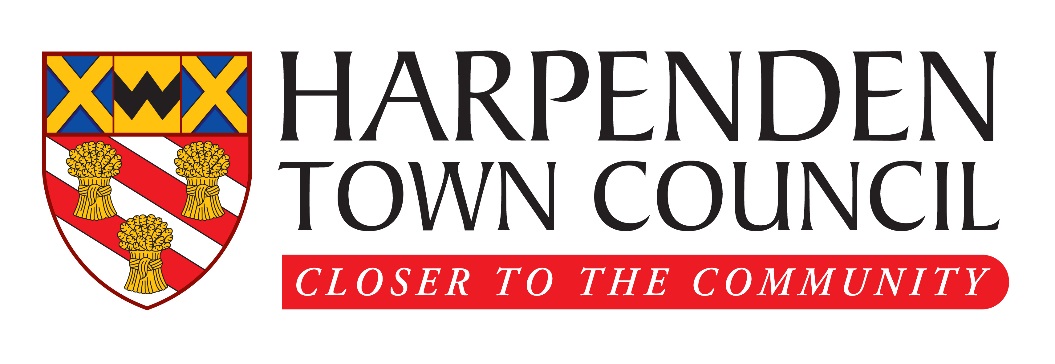 Supply, maintenance and watering of flowerbeds, summer and winter hanging baskets, planters, and shrub and perennial borders 2019 to 2024 for HARPENDENHarpenden Town Council is looking for a suitable contractor to supply, maintain and water it’s flowerbeds, hanging baskets, planters and other floral displays.The Council requests that a written tender response be provided for carrying out these works.  The Council would like the tender submission to include:Supply, maintenance and watering of flowerbeds, summer and winter hanging baskets, and planters for five years 2019 to 2024 Watering of and shrub and perennial borders if necessaryPlease see the tender specification document and appendices for full details.All contractors must complete a risk assessment and provide a copy of their Public Liability Insurance, to a minimum of £5m and evidence their relevant previous experience of delivering these types of works.  The successful contract will be awarded on price, relevant experience and ability to deliver to the project’s timescales. The contract commences on 1 November 2019.The deadline for submitting tenders is no later than 12 noon, 31 May 2019.  Please submit your tenders by post or delivered by hand in an envelope clearly labelled ‘Private and Confidential Tender – Supply and maintenance of high-quality floral displays in Harpenden’, addressed to:Carl CheeversTown ClerkHarpenden Town CouncilTown HallLeyton RoadHarpendenHerts AL5 2LX